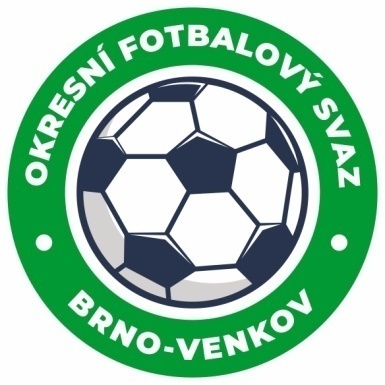 ZÁPIS č. 14 z jednání KOMISE ROZHODČÍCH
OFS BRNO-VENKOV konané dne 15. 4. 2024Přítomni: Tomáš Koláček, Petr Šenkýř, Jan Oujezdský, Petr Daniel, Bohdan RyšavýOmluven: Antonín KřížMísto konání: sídlo OFS Brno-venkov, ulice Vídeňská 9, Brno1. Došlá poštaZápis STK č. 26Zápis DK č. 182. Rozhodnutí a průběh jednání KRKR se zabývala podněty STK, s rozhodčími byly provedeny pohovory a vyvozeny interní důsledky.Z listiny rozhodčích byly vymazáni rozhodčí: Bartáková, Boček Daniel, Mikulica.Z delegací na zbývající část SR se prozatím omluvili rozhodčí: Dofek, Urbánek Jiří, Zach.KR schválila obsazení na víkendy 20. – 21. 4. a 27. – 28. 4.3. Informace pro rozhodčí OFSKR upozorňuje rozhodčí, že v případě, že budou delegováni na utkání JmKFS (KP dorostu, I.B třída mužů aj.), spojí se před utkáním telefonicky s krajským rozhodčím a domluví se na společné cestě. Adresář krajských rozhodčích obdrží rozhodčí OFS v e-mailu.KR oznamuje, že všechny zasedání KR slouží jako náhradní seminář pro zájemce, kteří chtějí být dopsáni na listinu rozhodčích.KR důrazně upozorňuje R, aby důsledně popisovali trasu cesty na utkání do ZoU.KR důrazně upozorňuje R, že případné omluvy z delegací na utkání je nutné zasílat nejpozději 9 dní před konáním daného zápasu (čtvrtek do 12:00 hod.) a to na e-mail obsazovacího úseku (Petr Šenkýř, Petr Daniel) a e-mail kr.ofsbo@seznam.cz.KR důrazně připomíná pečlivost rozhodčích při předzápasových poradách s vedoucími týmů, hlavním pořadatelem i se svými asistenty, obzvlášť v případě, že se jedná o nováčky rozhodčí.Jednání KR bylo ukončeno v 17:00 hod.Termín příštího zasedání KR: pondělí 29. 4. 2024 od 16:00, sídlo OFS Brno-venkov, Vídeňská 9, BrnoV Brně dne 15. 4. 2024Zapsal:							Ověřil:       							          													Jan Oujezdský						Tomáš Koláček       sekretář KR OFS Brno-venkov		  	předseda KR OFS Brno-venkov